The value of tourism to the Broads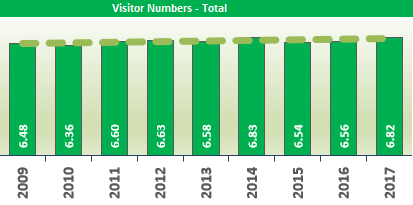 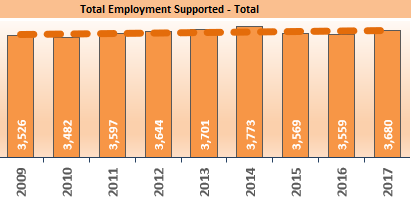 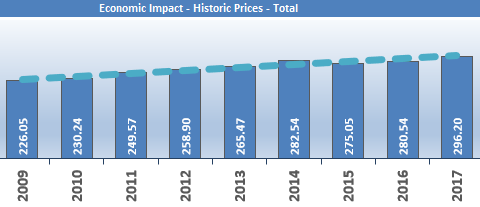 Analysing this data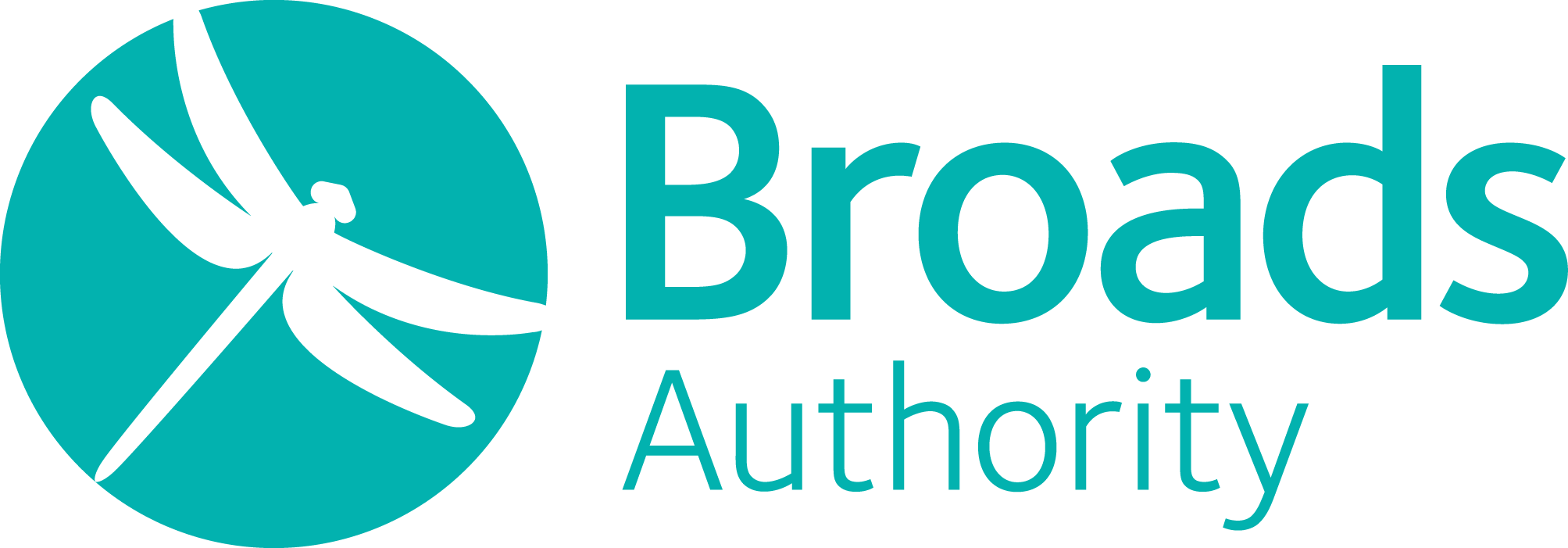 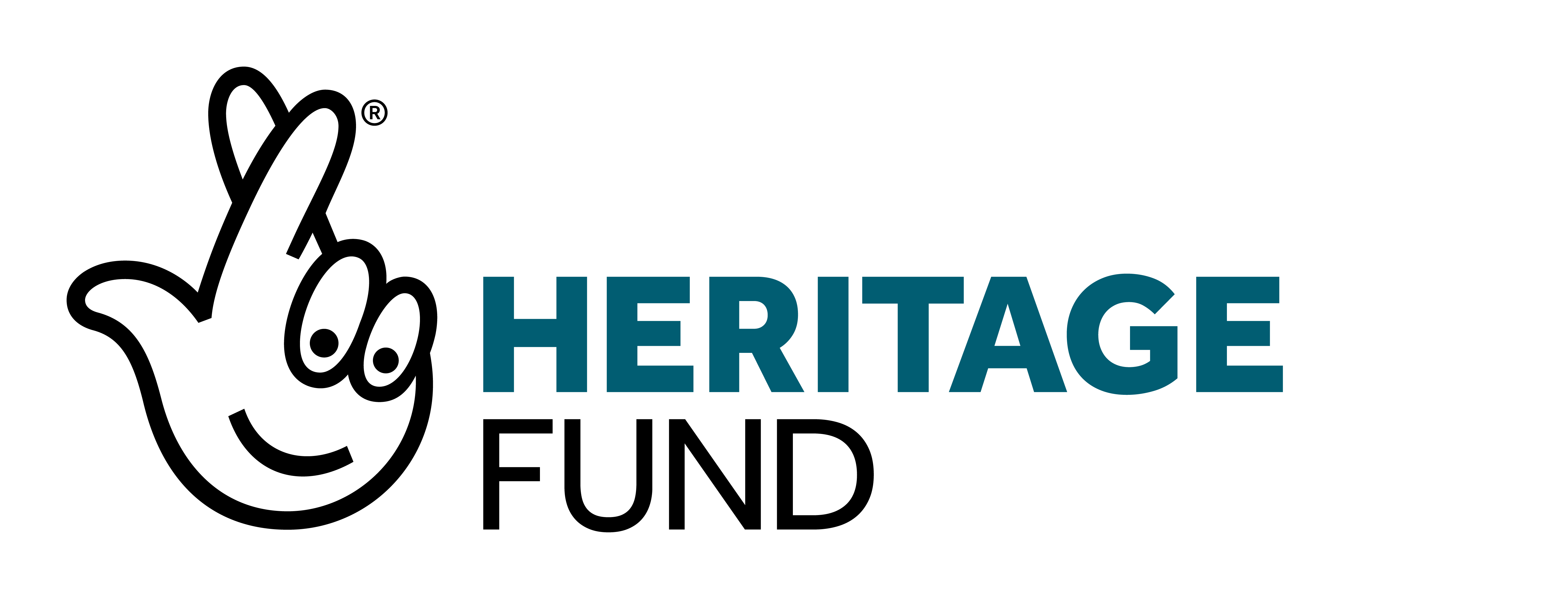 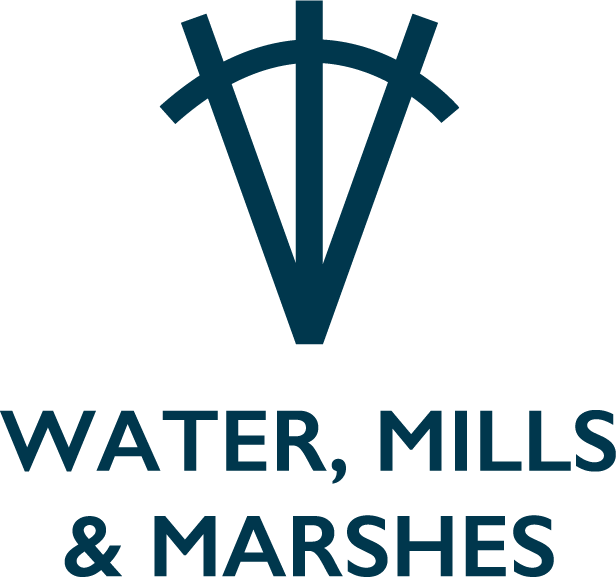 The value of tourism to the Broads – Teachers notesAnswers to the information grid:Mapping boat data in the Broads using GISThe following information is a summary of data gathered by the Broads Authority over 3 days in the summer of 2018:Step-by-step guide to making a GIS map: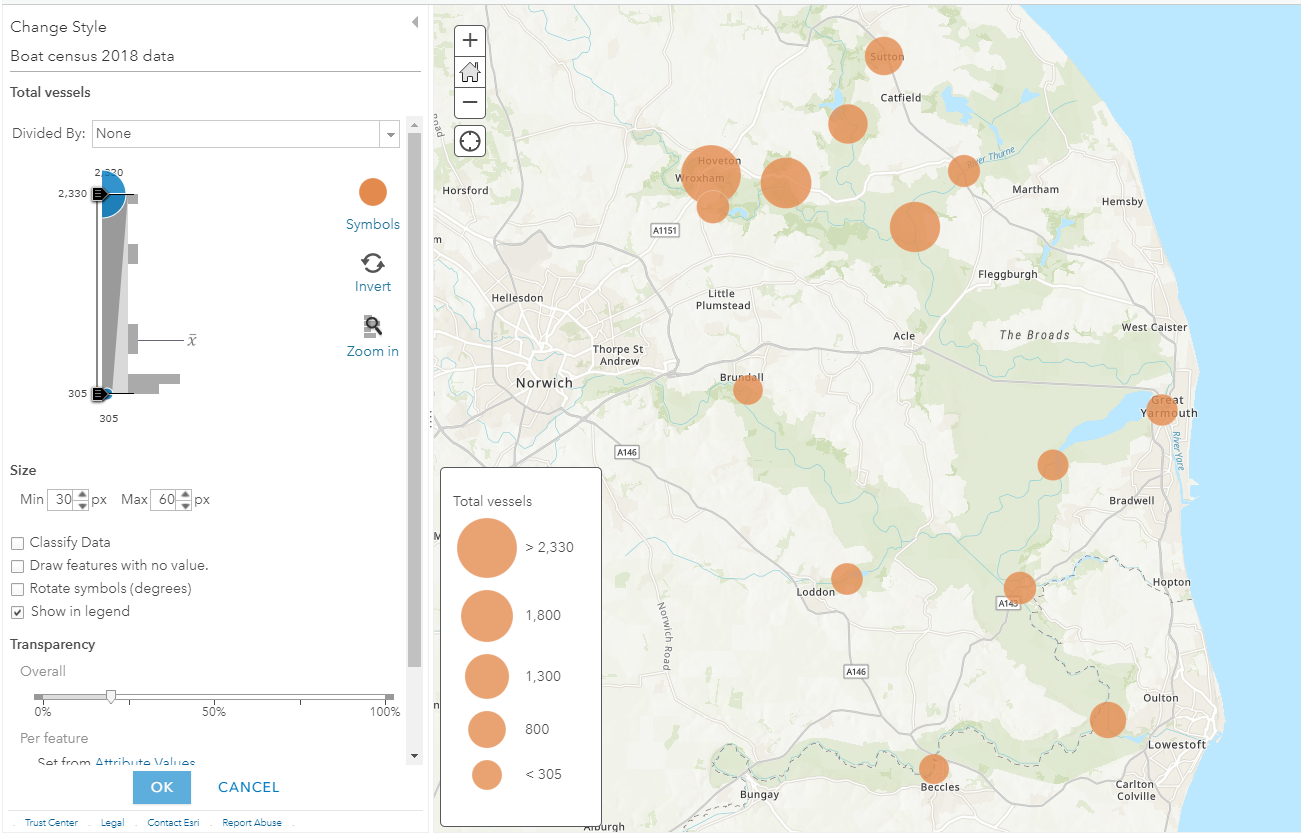 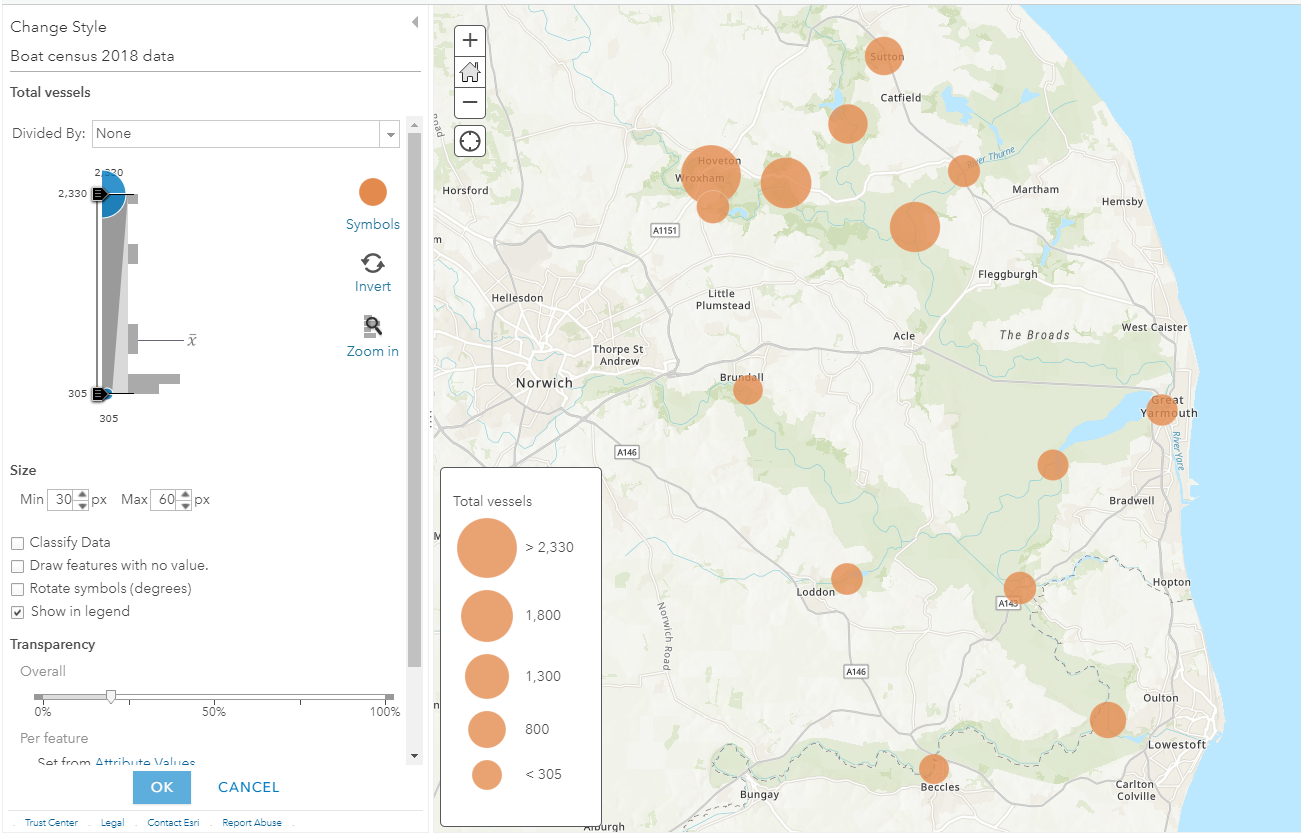 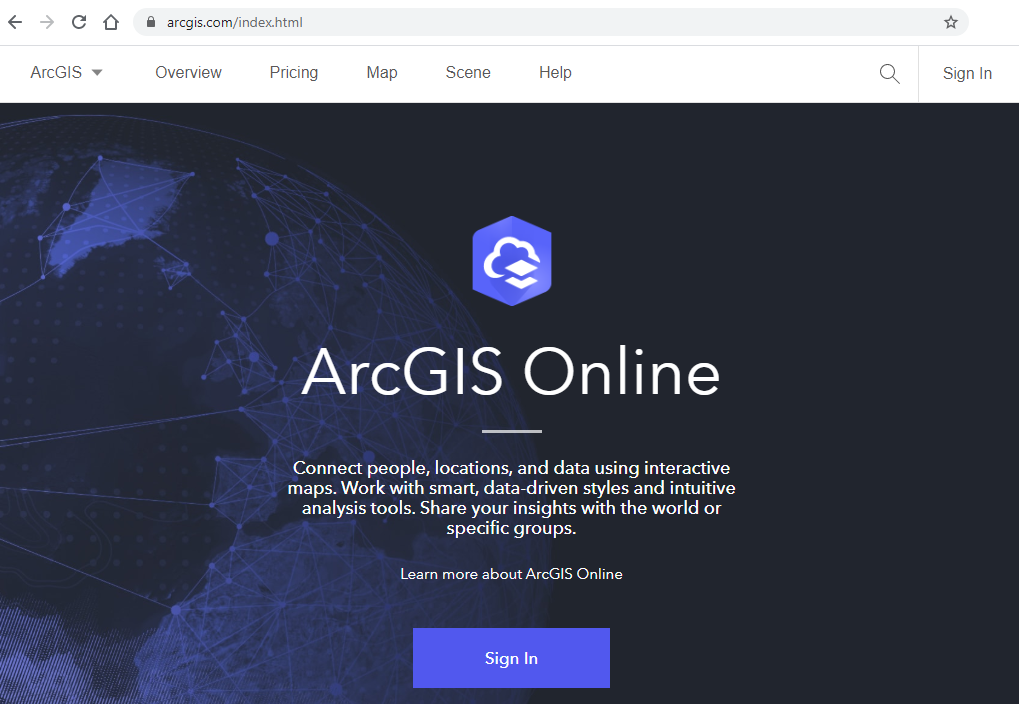 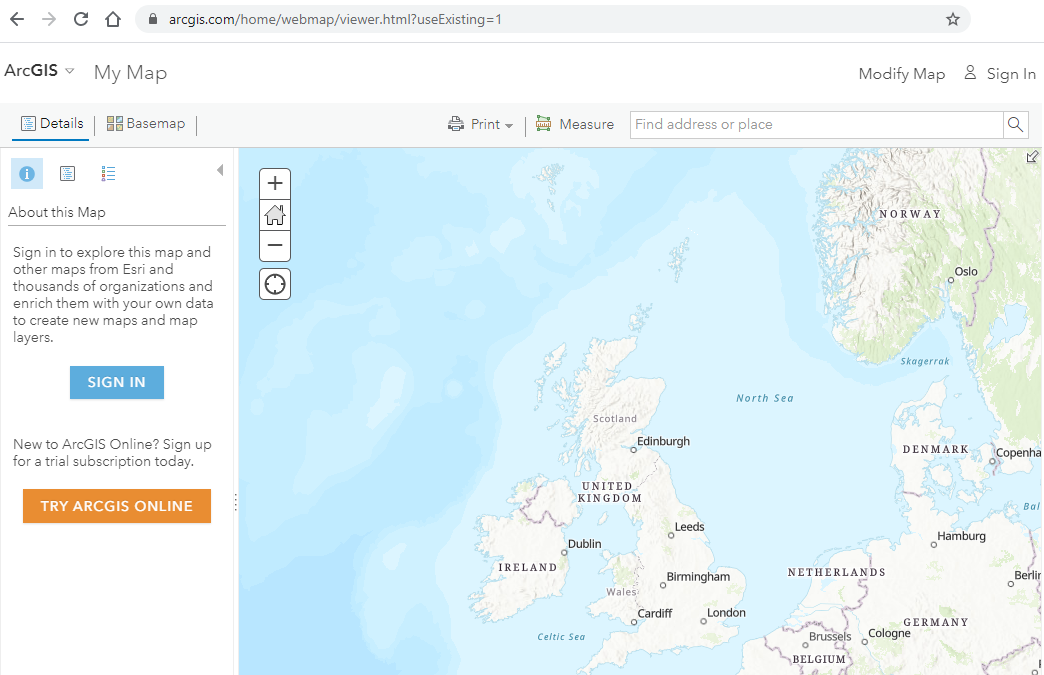 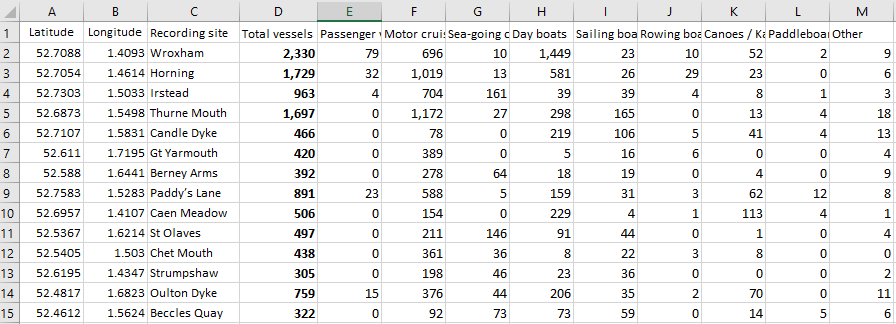 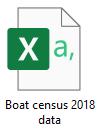 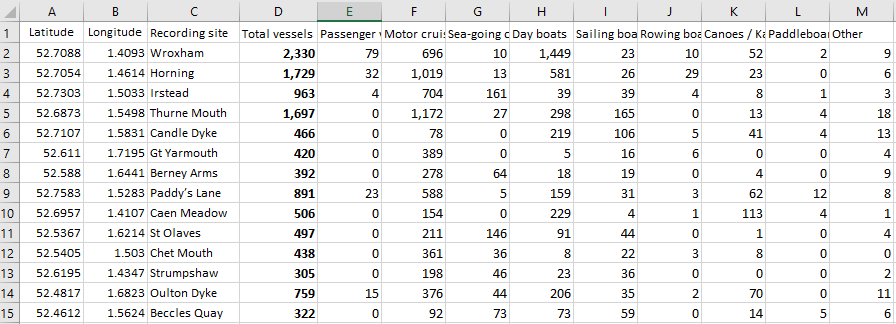 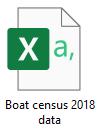 Task: Complete steps 1-5 above picking any map you like. Create a word document with a title to describe what your map is showing. Leave space under your map to describe what it shows. You could use 4 boxes to cover: Most popular location, least popular location, overall trend / pattern of your results and finally, consider how these results compare to the other vessel groups.Mapping boat data in the Broads using GISPaddleboarding 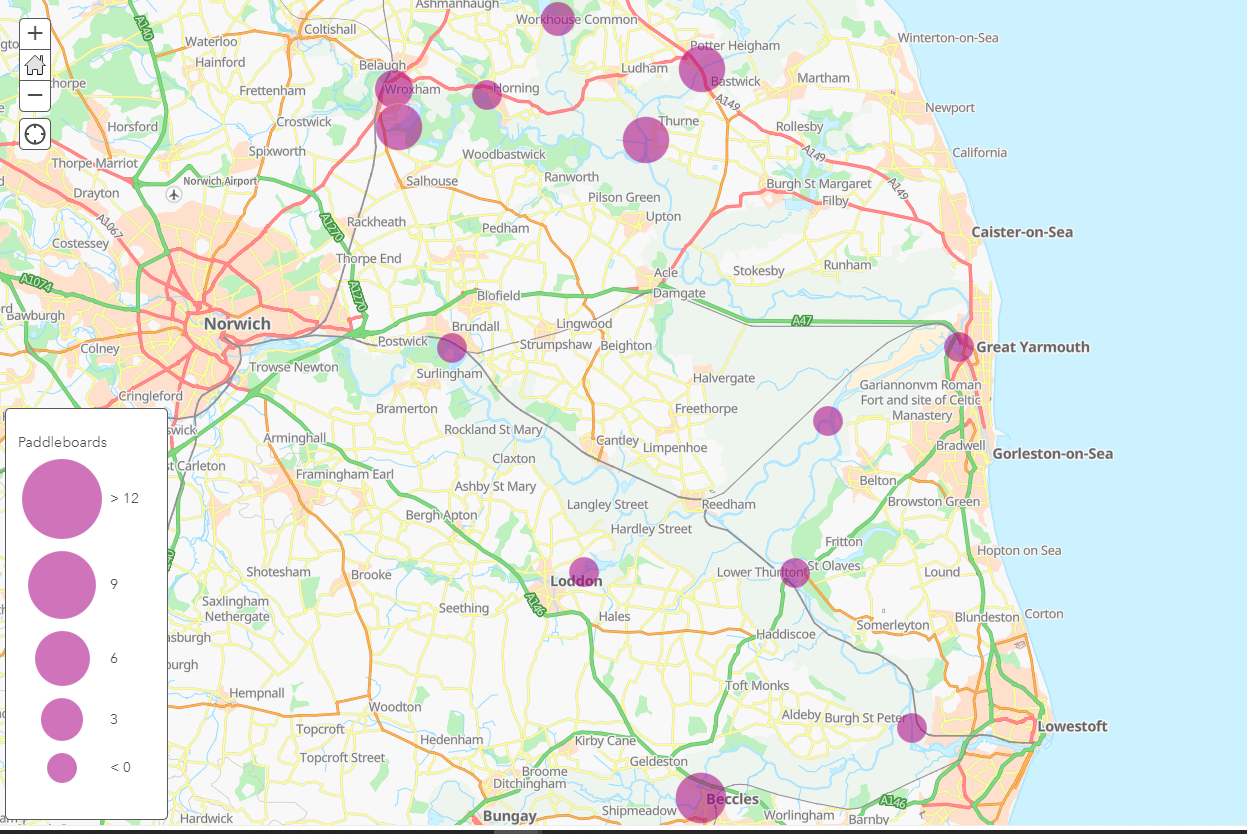 Analysis of results:Tip: Use sentences with specific data and place names in your analysis.How many million tourists visited in 2017?What is the ‘trend’ in tourists over time?What is the ‘mean’ number of tourist jobs When was there a possible ‘anomaly’ in these results?What was the ‘range’ in tourist spending 2009-17?What is the ‘trend’ in spending over time?What type of shops, services and facilities do you think are required to cater for all these people?What type of shops, services and facilities do you think are required to cater for all these people?The Broads is home to approx. 6,300 people – how significant is tourism for providing jobs locally?The Broads is home to approx. 6,300 people – how significant is tourism for providing jobs locally?What do you think are the main things tourists spend their money on in the Broads?What do you think are the main things tourists spend their money on in the Broads?How many million tourists visited in 2017?6.82What is the ‘trend’ in tourists over time?Visitor numbers have steadily increased over this periodWhat is the ‘mean’ number of tourist jobs 3,615When was there a possible ‘anomaly’ in these results?Possibly in 2014 as the jobs were slightly higher than the trend.What was the ‘range’ in tourist spending 2009-17?70What is the ‘trend’ in spending over time?Tourist spending has increased significantly in this periodWhat type of shops, services and facilities do you think are required to cater for all these people?Accommodation, restaurants & cafes, supermarkets, toilets, parking, cash machines, etcWhat type of shops, services and facilities do you think are required to cater for all these people?Accommodation, restaurants & cafes, supermarkets, toilets, parking, cash machines, etcThe Broads is home to approx. 6,300 – how significant is tourism for providing jobs locally?It is very significant, however, despite the fact that 3,615 jobs are in the tourist sector, these are not likely all to be taken by local people. Many will travel to the Broads to work.The Broads is home to approx. 6,300 – how significant is tourism for providing jobs locally?It is very significant, however, despite the fact that 3,615 jobs are in the tourist sector, these are not likely all to be taken by local people. Many will travel to the Broads to work.What do you think are the main things tourists spend their money on in the Broads?Accommodation is the highest cost for those staying overnight. For day trippers boat hire or cruise tickets are often the biggest cost. What do you think are the main things tourists spend their money on in the Broads?Accommodation is the highest cost for those staying overnight. For day trippers boat hire or cruise tickets are often the biggest cost. Total vesselsPassenger vesselsMotor cruisersSea-going cruisersDay boatsSailing boatsRowing boatsCanoes / KayaksPaddle boardsOtherLatitudeLongitudeRecording siteTotal vesselsPassenger vesselsMotor cruisersSea-going cruisersDay boatsSailing boatsRowing boatsCanoes / KayaksPaddle boardsOther52.70881.4093Wroxham2,33079696101,4492310522952.70541.4614Horning1,729321,019135812629230652.73031.5033Irstead96347041613939481352.68731.5498Thurne Mouth1,69701,1722729816501341852.71071.5831Candle Dyke466078021910654141352.61101.7195Gt Yarmouth42003890516600452.58801.6441Berney Arms3920278641819040952.75831.5283Paddy’s Lane8912358851593136212852.69571.4107Caen Meadow50601540229411134152.53671.6214St Olaves49702111469144010452.54051.5030Chet Mouth438036136822380052.61951.4347Strumpshaw3050198462336000252.48171.6823Oulton Dyke75915376442063527001152.46121.5624Beccles Quay32209273735901456Most popular location (highest)Least popular location (lowest)Overall trend / patternComparison to other results